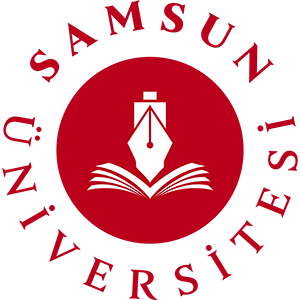 SAMSUN ÜNİVERSİTESİSİYASAL BİLGİLER FAKÜLTESİBİTİRME PROJESİ YAZIM KILAVUZUAY 20.. SAMSUNSunuşSamsun Üniversitesi (SAMÜ), Lisans programlarında bitirme projesi yazan öğrencilerinin bilimsel etik ve araştırma yöntemlerine uygun bitirme projesi yazmalarını önemsemektedir. Bu kılavuz Lisansüstü programlarda öğrenim gören öğrencilerimizin kaliteli bitirme projesi yazımı için şekil ve içerik açısından katkı sağlamayı hedeflemektedir. Bitirme projesi hazırlayan öğrencilerin, bu kılavuzda verilen biçim ve içerik ile ilgili kurallara uymaları zorunludur. Bitirme projelerinde etik ilke ve prensiplere uygunluğun sağlanması öğrenci ve danışmanın sorumluluğundadır.Üniversitelerarası Kurul Bilimsel Araştırma ve Yayın Etiği Yönergesinde bilimsel araştırma ve yayın etiğine aykırı eylemler şunlardır:İntihal: Başkalarının özgün fikirlerini, metotlarını, verilerini veya eserlerini bilimsel kurallara uygun biçimde atıf yapmadan kısmen veya tamamen kendi eseri gibi göstermek,Sahtecilik: Bilimsel araştırmalarda gerçekte var olmayan veya tahrif edilmiş verileri kullanmak,Çarpıtma: Araştırma kayıtları veya elde edilen verileri tahrif etmek, araştırmada kullanılmayan cihaz veya materyalleri kullanılmış gibi göstermek, destek alınan kişi ve kuruluşların çıkarları doğrultusunda araştırma sonuçlarını tahrif etmek veya şekillendirmek,Dilimleme: Bir araştırmanın sonuçlarını, araştırmanın bütünlüğünü bozacak şekilde ve uygun olmayan biçimde parçalara ayırıp birden fazla sayıda yayımlayarak bu yayınları akademik atama ve yükselmelerde ayrı yayınlar olarak sunmak,Haksız yazarlık: Aktif katkısı olmayan kişileri yazarlar arasına dâhil etmek veya olan kişileri dâhil etmemek, yazar sıralamasını gerekçesiz ve uygun olmayan bir biçimde değiştirmek, aktif katkısı olanların isimlerini sonraki baskılarda eserden çıkartmak, aktif katkısı olmadığı hâlde nüfuzunu kullanarak ismini yazarlar arasına dâhil ettirmek,Bunların dışında, destek alınarak yürütülen araştırmalar sonucu yapılan yayınlarda destek veren kişi, kurum veya kuruluşlar ile bunların katkılarını belirtmemek, henüz sunulmamış veya savunularak kabul edilmemiş bitirme projesi veya çalışmaları, sahibinin izni olmadan kaynak olarak kullanmak, hasta haklarına riayet etmemek, insanlarla ilgili biyomedikal araştırmalarda veya diğer klinik araştırmalarda ilgili mevzuat hükümlerine aykırı davranmak, incelemek üzere görevlendirildiği bir eserde yer alan bilgileri eser sahibinin açık izni olmaksızın yayımlanmadan önce başkalarıyla paylaşmak, bilimsel araştırma için sağlanan veya ayrılan kaynakları, mekânları, imkânları ve cihazları amaç dışı kullanmak, bilimsel bir çalışma kapsamında yapılan anket ve tutum araştırmalarında katılımcıların açık rızasını almadan ya da araştırma bir kurumda yapılacaksa ayrıca kurumun iznini almadan elde edilen verileri yayımlamak, araştırma ve deneylerde; hayvanlara ve ekolojik dengeye zarar vermek, çalışmalara başlamadan önce alınması gereken izinleri yetkili birimlerden yazılı olarak almamak, mevzuatın veya Türkiye’nin taraf olduğu uluslararası sözleşmelerin ilgili araştırma ve deneylere dair hükümlerine aykırı çalışmalarda bulunmak, araştırmacılar veya yetkililerce, yapılan bilimsel araştırma ile ilgili olarak muhtemel zararlı uygulamalar konusunda ilgilileri bilgilendirme ve uyarma yükümlülüğüne uymamak, bilimsel çalışmalarda, diğer kişi ve kurumlardan temin edilen veri ve bilgileri, izin verildiği ölçüde ve şekilde kullanmamak, bu bilgilerin gizliliğine riayet etmemek ve korunmasını sağlamamak diğer etik ihlal türleridir.İçindekilerBİTİRME PROJESİ DÜZENİSamsun Üniversitesi Mühendislik Fakültesi programlarında yazılan bitirme projelerinin, Bitirme Projesi Düzeni bu bölümde anlatılmıştır. Bitirme Projesi Rapor Düzeni ve diğer hususlar için EK-14’de yer alan yardımcı bilgilerden yararlanılabilir. Yazılan Bitirme Projeleri aşağıdaki düzene göre hazırlanmalıdır.Dış Kapakİç Kapak Sayfası Bitirme Projesi Onay Sayfası Bildirim Sayfası Ön SayfalarÖnsöz İçindekiler Özet AbstractTablolar Listesi Şekiller Listesi Görseller ListesiSimge ve Kısaltmalar ListesiBitirme Projesi MetniGirişAna Bölümler Sonuç ve ÖnerilerSon SayfalarKaynakça Ekler ÖzgeçmişBİTİRME PROJESİ GENEL BİÇİMİ VE DİLİKâğıt Ölçüsü ve ÖzellikleriBitirme projesi, A4 boyutunda ve 80-100 gr/m2’lik mat beyaz birinci hamur kağıda basılmalıdır. Kâğıdın alt kenarından 2,5 cm ve üst kenarından 2,5 cm, sağ kenarından 2,5 cm ve sol kenarından 3 cm boşluk bırakılmalı (dış kapak hariç) ve kağıdın tek yüzü kullanılmalıdır.Yazı DiliBitirme projesi yazımında Türk Dil Kurumunun Yazım Kılavuzu’na ve Türkçe Sözlükte belirtilen kurallara uyulmalıdır. Söz konusu sözlükte bulunmayan sözcük, deyim ve terim kullanılması durumunda; anlamlarının açıklaması da verilmelidir. Bitirme projesi yazımında yazımında LATEX programı da kullanılabilir. Yabancı bir dilde lisans eğitimi yapılan bölümlerde bitirme projeleri eğitim dilinde yazılacaktır. Bitirme projesi yazımında açık ve yalın bir anlatım yolu tercih edilmelidir. Anlatım üçüncü tekil şahıs olarak ve edilgen yapıda olmalıdır.Yazı Tipi ve ÖzellikleriBitirme projesi ana metni Times New Roman (12 punto) yazı karakterinde yazılmalıdır. Dipnotlar yazı karakteri değişmeksizin 10 punto olmalıdır. Metin dik ve normal harflerle yazılır, kalın (bold) harfler başlıklarda kullanılır. İtalik yazı karakteri sadece gerekli durumlarda (Latince isim, kısaltmalar, teori/tanım vb.) kullanılabilir. Noktalama işaretlerinden (kesme işareti, parantez içi kullanım, eğik çizgi, kısa çizgi dışında) sonra bir karakter boşluk bırakılmalıdır. Bitirme Projesi metni üzerinde yapılması gereken bütün düzeltme ve değişiklikler elektronik ortamda yapılmalıdır.Yazı BiçimiAna bölüm ve alt bölüm başlıkları sola, paragraflar iki yana yaslı olmalıdır. İlk satır 1 cm olmalıdır. Bitirme Projesi yazımında 1,5 satır aralığı ölçüsü kullanılmalıdır. Paragraflar arası aralık, tüm metinde, MS Word programında ‘Paragraf’ ayarları kısmında önce ve sonra 6 nk olacak şekilde ayarlanmalıdır. Paragraflar arasında fazladan başka bir boşluk bırakılmamalıdır.Tablo/çizelge ile şekiller ve görsellerde ve doğrudan uzun aktarmalarda yazı karakteri 2 punto küçültülerek kullanılır. Tablo, şekil, grafik, resim, harita vb. yazısı ile öncesindeki paragraf arasında ise yine 1,5 aralıklı tek bir satır boşluk bırakılmalıdır. Şekil ve çizelge açıklamaları ile dipnotlar ve eşitliklerin yazımında ise tek satır aralığı kullanılmalıdır. Özet, Abstract, İçindekiler, Şekiller Dizini, Çizelgeler Dizini, Kısaltma ve Simgeler Dizini, Kaynaklar ve Özgeçmiş bölümleri tek satır aralığı ile yazılmalıdır. Sayfanın sonunda yer alacak başlık, en son satırdan en az iki satır daha üste ya da bir sonraki sayfaya yazılmalıdır.Sayfa NumaralandırmaDış kapak dışında bitirme projesinin tüm sayfaları numaralandırılır. Numaralandırma yapılırken iç kapak sayfasından, giriş kısmına kadar büyük Romen rakamları (I,II, …) ile, diğer kısımlar ise (giriş, ana bölümler, sonuç ve öneriler vb.) ise Arap rakamları ile (1, 2, …) ile numaralandırılır. Tüm numaralar sayfanın alt orta kısmına yazılır. Numaralandırma iç kapakla başlamalı ancak sayfa numarası Önsöz sayfasıyla birlikte görünür biçimde (IV) yazılmaya başlanmalıdır. Giriş bölümünün ilk sayfasında Arap rakamı gizlenir. Numaralandırma Tablo 1’de gösterildiği gibi yapılmalıdır.Tablo 1. Sayfa NumaralandırmaTablolar/Şekiller/Görseller/ÇizelgelerBitirme projesinde yer alan tüm tablo, grafik, şekil ve çizelgelere metin içerisinde atıf yapılır. Tablolar/çizelgeler ile şekiller ve görseller sayfa düzeni esaslarına uymak koşuluyla metinde ilk söz edildikleri yere yakın yerleştirilmelidir. Bitirme projesi içinde kullanılmış olan görseller (fotoğraf, grafik, şema, formül, teknik çizim, sanatçıya ait eserin görselleri vb.) ile bir esere ait alıntılar; sayfa numaraları verilerek ve sayfa ortalanarak hazırlanmalıdır.Metin içinde her tablo/çizelge, şekil ve görselin bir numarası ve başlığı bulunur. “Tablo/çizelge”, “şekil” ve “görsel” sözcükleri ve numaraları kalın harflerle, başlık ve açıklamalar ise kalın olmayan harflerle yazılır. Tablo/çizelge ile şekiller ve görsellerde hem numaralandırma ve başlık hem de içerik yazı karakteri 10 punto ile yazılır.Tablo numarası Tablonun üstünde (Tablo Numarası için Paragraf, Sonra 6nk), Şekil/Görsel/Çizelge numaraları ise Şekil/Görsel/Çizelge altında (Şekil/Görsel/Çizelge için Paragraf, Önce ve Sonra 6nk)olmalıdır. Paragraf sekmesinde girintiler bölümünde; önce ve sonra alanı sıfır (0), satır aralığı tek olmalıdır. Tablo/çizelgeler/şekil/görseller ortalı ve metin kaydırma özelliği kapalı olmalıdır.Kimyasal formüllerin, moleküllerin ve reaksiyon şemalarının çiziminde; ChemDraw/ChemOffice vb. bir yazılımın kullanılması ve International Union of Pure and Applied Chemistry (IUPAC) isimlendirme kurallarına uyulması gerekmektedir. Bitirme projesinde formüller aynı formatta, boyutta ve orantıda olmalıdır.Tablo 2. Tanımlayıcı İstatistikler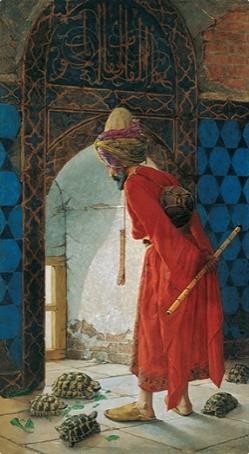 Görsel 1. Osman Hamdi Bey, “Kaplumbağa Terbiyecisi”, 221.5 cm x 120 cm, Tuval üzerine yağlı boya, 1906YAZIM PLANIDış KapakBitirme projesinin savunma ve inceleme amacıyla tesliminde ciltli olarak ve üzeri Ek 1’de gösterildiği şekilde yazılacaktır. Kapaktaki bütün ifadelerin yazımında belirtilen ölçülere uyulmalı; sayfa ortalanarak ve 12 yazı boyutunda Times New Roman yazı tipi kullanılmalıdır.İç Kapakİç kapakta, varsa destekleyen birimlerin veya kurumların adı yazılarak Ek-2’de gösterilen örneğe göre yazılacaktır. Sayfa kenarları kağıt ölçüsü bölümünde (2.1.) anlatılan ölçülerde olmalıdır ve bitirme projesinin devam eden bölümlerinde de bu ölçüler kullanılmalıdır.Bitirme Projesi Onay SayfasıBu sayfada danışmandan başlamak üzere jüride yer alan üyelerin adları ve unvanları akademik kıdem dikkate alınarak yazılır. Belge, jüri üyelerinin ve Bölüm Başkanının onaylarını içerir (EK-3).Bildirim SayfasıBitirme projesi içindeki bütün bilgilerin etik davranış ve akademik kurallar çerçevesinde yapıldığını gösteren ve öğrenci tarafından imzalanan sayfadır (EK-4).Ön SayfalarÖnsözÖnsözde, bitirme projesinin konusu ve amacına yönelik genel bilgiler verilir ve devamında bitirme projesini destekleyen kurumlara ve yardımcı olan kişilere teşekkür edilir. Bir sayfayı geçmemelidir. Önsöz, metninin sonunda; öğrencinin Adı ve SOYADI (sağa dayalı) ile tarih (ay, yıl biçiminde ve sola dayalı olarak) bilgileri yazılır.İçindekilerBitirme projesinin “içindekiler” kısmı, Ek 5’de verilen örneğe göre düzenlenecektir. Bölüm başlığı, ön sayfaların adları, tüm alt başlıklarda ilk harfler büyük harf ve tüm harfler koyu olacak şekilde yazılmalıdır. Bölüm numara başlığından önce ve sonra bir satır boşluk bırakılarak yazılır.ÖzetÖzet, 100 sözcükten az, 250 sözcükten fazla olmayacak şekilde tek sayfadan oluşur. Özet sayfasında tablo/çizelge, şekil, kaynak, dipnot gibi bilgilere yer verilmez ve alt başlık kullanılmaz. Özet sayfasında; bitirme projesinin adı, öğrencinin adı soyadı, ilgili fakültenin adı, ilgili fakültenin bölümünün adı, danışmanın unvanı ve adı-soyadı, (varsa) ikinci danışmanın unvanı ve adı-soyadı yer alır. Yabancı dilde yazılan bitirme projesinin, ilgili dildeki özetin yanı sıra Türkçe ve İngilizce özet de yazılmalıdır. Özet metninin altına en az 3 en fazla 5 sözcükten oluşan “Anahtar Sözcükler:” kısmı eklenir. Eklenen her anahtar sözcüğün ilk harfi büyük yazılır (EK-6).AbstractTürkçe yazılan bitirme projelerinin İngilizce özeti de olmalıdır. Abstract sayfası, özet bölümünün İngilizce yazımıdır. Bitirme projesine ilişkin İngilizce anahtar sözcükler “Keywords:” sözcüğünün ardından eklenen her anahtar sözcüğün ilk harfi büyük yazılır (EK-7).Tablo/Şekil/Görsel/ÇizelgelerMetin içinde kısaltma, tablo, şekil ve grafik kullanılmışsa, ilgili listeler Ek 8-9- 10’daki gibi oluşturulmalıdır. Söz konusu liste adları, sayfanın ortasına gelecek şekilde ve ilk harfler büyük harfle yazılmalıdır. Listelerin her biri ayrı sayfalara yazılmalıdır. Listelerden tek sayfaya sığmayanların devamı bir sonraki sayfaya yazılabilir.Denklemler/Simgeler/KısaltmalarDenklemler, denklem editörüyle veya enstitü tarafından kabul edilen bir programla 1,5 satır aralığıyla yazılır. Denklemlerden önce ve sonra 6 nk aralık bırakılır. Denklemlerden önce ve sonra boş satır bırakılmaz. Denklemler ilgili bölüm içinde, bölüm numarası ilk numara olmak koşuluyla numaralandırılır. Numaralandırılacak olan veya vurgu için tek bir satırda yer alması istenen denklemler ilgili satırda ortalı bir şekilde yer alır. Bu numaralar; alt bölüm numaraları dikkate alınmadan kalın olarak birinci bölümde (1.1), (1.2), ikinci bölümde (2.1), (2.2), gerekiyorsa aynı denklemin alt ifadeleri (1.1a) ve (1.1b) şeklinde denklemin bulunduğu satırda sağa dayalı olarak yazılır. Tek satıra sığmayan ya da birden fazla satır gerektiren denklemler uygun yerlerden bölünerek tek satır aralığında yazılır, bu durumda ilgili denkleme numara verilecekse, numara denklemin son satırında yine sağa dayalı olarak verilir. Denklemde yer alan simgeler tek tek açıklanır. Bitirme projesinde Uluslararası Birimler Sistem [Système International d’Unités, (SI)] birimi kullanılır. Simgeler ve kısaltmalar için ise Ek-11’de verilen örneğe göre liste oluşturulmalıdır.Tek satır örnek:Bölüm 5. Denklem için gösterim:yazılır.Birden fazla satır örnek:Bölüm 4. Denklem için gösterimBitirme Projesi MetniGirişGiriş, bitirme projesinin metin kısmının ilk öğesidir ve bölüm numarası verilmez. Bu nedenle, bitirme projesi metninin sayfaları, girişten başlayarak Arap rakamlarıyla numaralandırılır. Ancak ilk sayfanın numarası gizlenir. Girişte, önsöz ve özette yazılanlar tekrar edilmemek üzere, çalışmada çözümlenmesi amaçlanan bilimsel sorun/sorunsal etraflıca tanımlanmalı; gerekçe belirtilmeli, kullanılan kavramsal çerçeve, yöntem, teknik vb. açıklanmalıdır. Araştırma süresince izlenen yöntem ve araştırmada karşılaşılan sınırlamalarla bitirme projesi içeriği özetlenmelidir.Ana ve Alt BölümlerMetin uygun sayıda (en az iki) bölüme ve gerekirse alt bölümlere ayrılmalıdır. Ana bölüm ve alt başlıklar ilk harfleri büyük ve diğer harfleri küçük olarak yazılır. Başlıklarda “ve, veya,  ya da, ile, vb” bağlaçlar varsa, bunlar küçük harflerle yazılmalıdır. Ana başlıklar sola yaslı, girinti sıfır; birinci derece alt başlıklar sola yaslı, soldan girinti 0,5 cm; ikinci derece ve devamı alt başlıklar sola yaslı, soldan girinti 1 cm olmalıdır. Başlıklar öncesi ve sonrası 6nk boşluk bırakılmalıdır.Örnek:BİRİNCİ BÖLÜM BÖLÜM BAŞLIĞIAbcd Def (Ana Başlık)Tha Klm (Birinci Derece Alt Başlık)Ghk Lsc (İkinci Derece Alt Başlık) 1.1.1.1.Abmkl (Üçüncü Derece Alt Başlık)2.1. Xyzmar…(Birinci Derece Alt Başlık)Metin İçi Aktarmalar (Atıflar)Bitirme projesinde başka kaynaklardan yapılan alıntılar ya aynen aktarılır ya da özü değiştirilmemek kaydıyla bitirme projesini yapanın kendi cümleleriyle özetlenerek yahut yorumlanarak verilir. Her iki durumda da, alıntı yapılan kaynağa (metin, tablo, şekil vb. dahil) mutlaka atıfta bulunulmalıdır. Fakültemiz bünyesinde hazırlanacak bitirme projelerinde paragraf içi atıf sistemi kullanılacaktır. Paragraf içi atıf sistemine göre hazırlanan tüm bitirme projelerinde “yazar-tarih-sayfa numarası (APA) sistemi” kullanılacaktır. Bunun yanı sıra hazırlanan bitirme projesinin niteliği, bölüm uygulamalarının geleneksel dipnot sistemini kullanmayı gerektirmesi durumunda, danışmanın onayı alınması şartıyla, dipnot sistemi kullanılabilir.Metin ile parantez içi kaynaklar arasında bir karakter boşluk olmalıdır. İngilizce yazılan bitirme projelerinde “ve” yerine “and/&”, “vd.” yerine “et. al.” ifadesi kullanılır. Bu konuda aşağıdaki örneklere dikkat edilmelidir:Paragraf İçi Atıf Sistemi (APA)Aşağıda paragraf içi atıf sisteminin genel kuralları örnekler ile gösterilmiştir:Tek Yazarlı kaynaklar:…verilmiştir (Bucak, 2016: 86).İki yazarlık kaynaklar:...volatilite yayılımı nedenleri aşağıda yazılmıştır (Günyüz ve Sadık, 2015: 12);İkiden fazla yazarlı kaynaklar:…(Yılmaz vd., 2011: 188).Yazar adı ve tarih bilgileri anlatımda geçiyorsa:Erem (2001: 45)’e göre dış ticaret…….gibi faktörlerden etkilenmektedir.Atıfın tek sayfadan oluşması, eserin bütününden yararlanılması, sayfa numarasının bulunmaması durumunda:Köksal (2001), çalışmasında…..yer vermiştir.Aynı anda birden fazla yayına atıf yapılması:...(Cihan, 2016: 6; Batur, 2013: 19)Kurum yazarlı kaynaklar:… (Yükseköğretim Kurulu (YÖK), 2011: 60).Arşiv Belgeleri:… (COA, İ. MSM, 15/339).Mahkeme kararları (Dipnot şeklinde gösterilir):1Yargıtay 2. Hukuk Dairesinin 20.07.1994 tarih ve 1994/2580 Esas ve 1994/7214 Karar sayılı kararı.Yazarı belli olmayan kaynaklar:...(İktisada Giriş, 1972: 25)....(Sendika Tarihi ve Türkiye’nin…, 1965: 25)Tarihi belli olmayan kaynaklar (tarih yok (t.y.) ):...(Karadeniz, t.y., 18)Aynı soyadına ve aynı tarihe sahip farklı yazarların eserleri:...(Figen Güneş, 2014: 68).…(Sedat Güneş, 2014: 16).Aynı yazarın, aynı tarihteki eserleri:...(Kaynak, 2014a: 48).…(Kaynak, 2014b: 174).Kişisel iletişimler:Kesgin’in (kişisel iletişim, Kasım 2016) belirttiği gibi……söylemiştir (Kesgin, kişisel iletişim, Kasım 2016)İkincil kaynaktan aktarmalar (Özgün kaynağa erişim olmadığında):...(Işık, 1985’den aktaran: Sezgin, 2005: 66).Televizyon programı, film, çoklu ortam yazılımı türü kaynaklar:… “Kış Uykusu” adlı filmle Ceylan (2014) Altın Palmiye ödülünü kazanmıştır.Künye bilgileri olmayıp yalnızca İnternet ortamında yer alan kaynaklar (dipnot şeklinde gösterilmelidir):1http://www.topfinance.com/Forum/News.adp?ID=43785 (Erişim Tarihi: 20.11.2018)Dipnot Sistemi (Geleneksel Kıta Avrupası Sistemi)Dipnot sisteminde atıflar, metin içi atıf sisteminden farklı olarak, sayfa altlarında, numara sırasına göre ve ilk atıfta kaynağın künyesi yer alacak şekilde gösterilir. Numaralandırma, baştan sona sıra ile yapılabileceği gibi her bölümde yeniden başlatılarak da yapılabilir. Dipnot Sistemine dair genel kurallar şu şekildedir:-Kitap, dergi (süreli yayın) ve tez isimleri İtalik yazılacaktır.-Bir kaynağa ilk kez yapılacak atıfta, yazarın adı ve soyadı ile kaynağa ait tüm künye bilgilerine yer verilir.-İkinci ve sonraki atıflarda bazı özel durumlar (aynı soyadlı birden fazla yazar olması, bir yazarın birden fazla eserinden yararlanılması vb.) hariç, sadece yazarın soyadı, “a.g.e.; a.g.m.; a.g.t.,” ifadesi ve ilgili kaynağın sayfa numarası yazılmalıdır.- Aynı yazarın birden fazla eserinin (kitap, makale vb.) kullanıldığı durumlarda “a.g.e.; a.g.m.; a.g.t.,” ifadeleri yerine ilgili eser adının kısaltması verilir-Aynı soyadı taşıyan birden fazla yazar olması halinde ikinci kez yapılacak atıflarda, “Yazarın Adının İlk Harfi. Soyadı, Kitap Adı, Sayfa Numarası” verilmelidir.-Bir eserde birden fazla sayfaya atıfta bulunulması halinde, ard arda birkaç sayfaya atıfta bulunulmuşsa sayfa aralığı (50-55), birkaç sayfaya ayrı ayrı atıfta bulunulmuşsa sayfalar (51, 57, 85.) şeklinde verilmelidir.İki yazarlı eserlere atıfta bulunurken, iki yazarın adı ve soyadı arasına “-” ifadesi yazılır. İkiden fazla yazarlı eserlere atıfta bulunurken, ilk yazarın adı ve soyadının peşine “vd.” ifadesi konulur.Kaynak türlerine göre dipnot sisteminin genel kurallarına ilişin örnekler aşağıda gösterilmiştir:Tek Yazarlı Kitap:İki Yazarlı KitapYazarı Olmayan/Anonim KitapÇok Yazarlı KitapEditörlü KitapÇeviri KitapTahkik/Edisyon Kritik KitapKitap NeşriSadeleştirilmiş KitapYazma EserEditörlü Kitapta BölümKurum Yayınları KitaplarTek Yazarlı Makaleİki Yazarlı MakaleÇok Yazarlı MakaleBildirilerTezlerArşiv BelgesiAnsiklopedi MaddesiYazarı Belli Gazete MakalesiYazarı Olmayan Gazete HaberiKanun ve YönetmeliklerGörsel ve İşitsel MedyaSonuç ve ÖnerilerAraştırma problemi ile araştırma soruları ya da varsayımlar esas alınarak araştırmanın başında merak edilen, bilgisi edinmek istenilen temel soruların bulunabilen yanıtları burada verilmelidir. Bunun yanında, elde edilen sonuçlara göre varsa konu ile ilgili öneriler de bu kısımda verilir.Son SayfalarKaynakça (Metin İçi Atıf Sistemi (APA) İçin)Bitirme projesinde, yararlanılan kaynakların listelendiği “Kaynakça” bölümü bulunmalıdır (EK 12). Kaynakça başlığı yeni bir sayfada, ilk harf büyük harfle, ortalı, kalın, bitirme projesi metnindeki yazı tipi ve boyutu ile aynı olacak şekilde yazılır. Kaynakça hazırlanırken uyulması gereken kurallar aşağıdaki gibidir:Kaynaklar yazım alanının sol kenarından başlayarak ve bu “Kılavuz ”da verilen örnekler dikkate alınarak yazılır.Aynı yazar(lar)ın birden fazla kaynağından biri çok yazarlıysa bu durumda çok yazarlı kaynak daha sonra verilir.Aynı yazar(lar)ın aynı yıl içinde yayımlanmış birden fazla kaynağı varsa bu durumda çalışmaların ismi alfabetik olarak sıralanır ve parantez içinde yayın tarihine sırasıyla “a, b, c, ç, d” gibi harfler eklenerek sıralama yapılır.Aynı yazar(lar)ın birden çok kaynağı varsa en eski basım yılına sahip kaynaktan başlanarak sıralanır.Aynı soyada sahip farklı yazarların çalışmaları varsa sıralamada adlarının baş harfleri dikkate alınarak sıralama yapılır.Yalnızca İnternet adresi olan kaynaklar, metin içinde veriliş sırasına göre erişim tarihleriyle birlikte Kaynakçanın en sonunda yer alır.Kurum yazarlı kaynaklar, kurum/kuruluşun baş harflerine göre “Kaynakça”da sıralanır.Yazarı belli olmayan kaynak, eser adının baş harfine göre sıralanır.Tarihi belli olmayan kaynaklar, alfabetik sıraya göre “Kaynakça”da yer alır. Kaynakça yazımına ilişkin aşağıdaki gösterimlere dikkat edilmelidir:Tek yazarlı makaleler:Yazarın Soyadı, Adının ilk harfi. (Yayın yılı). Makale adı. Dergi Adı, Cilt (Sayı), Sayfa numaraları.İki yazarlı makaleler:Birinci Yazarın Soyadı, Adının ilk harfi ve/and İkinci Yazarın Soyadı, Adının ilk harfi. (Yayın yılı). Makale adı. Dergi Adı, Cilt (sayı), Sayfa numaraları.Üç yazarlı makaleler:Birinci Yazarın Soyadı, Adının İlk Harfi., İkinci Yazarın Soyadı, Adının İlk Harfi ve/and Üçüncü Yazarın Soyadı, Adının İlk Harfi. (Yayın yılı). Makale adı. Dergi Adı, Cilt (sayı), Sayfa numaraları.Çok yazarlı makaleler (üçten daha fazla yazarlı):Birinci Yazarın Soyadı, Adının İlk Harfi., İkinci Yazarın Soyadı, Adının İlk Harfi., Üçüncü Yazarın Soyadı, Adının İlk Harfi., Dördüncü Yazarın Soyadı, Adının İlk Harfi., Beşinci Yazarın Soyadı, Adının İlk Harfi., Altıncı Yazarın Soyadı, Adının İlk Harfi., Diğer Tüm Yazarların Soyadı, Adının İlk Harfi, Son Yazarın Soyadı, Adının İlk Harfi. (Yayın yılı). Makale adı. Dergi Adı, Cilt (sayı), Sayfa numaraları.Gazete makaleleri:Yazarın Soyadı, Adının ilk harfi. (Makalenin yayın yılı). Makale adı. Gazete adı, Sayfa numarası.Çeviri makaleler:Yazarın Soyadı, Adının ilk harfi. (Yayın yılı). Makale adı. (Çev: Çevirenin Adı Soyadı). Dergi Adı, Cilt (sayı), Sayfa numaraları.İkinci bir kaynakta yer alan kaynaklar:Yazarın Soyadı, Adının ilk harfi. (Yayın yılı). Kitap adı. (varsa baskı sayısı). Yayın yeri: Yayınevi.Yazarı belli olan kitaplar:Yazarın Soyadı, Adının ilk harfi. (Yayın yılı). Kitap adı. (varsa baskı sayısı). Yayın yeri: Yayınevi.Derleme kitapta yer alan bölüm, ünite veya makaleler:Yazarın Soyadı, Adının ilk harfi. (Yayın yılı). Bölüm adı. Editörün adının ilk harfi, Soyadı (Ed.), Kitap adı içinde (Sayfa numaraları). Yayın yeri: Yayınevi.Kurum yazarlı kitaplar:Kurum Adı. (Yayın yılı). Kitap adı (varsa baskı sayısı). Yayın yeri: Yayınevi.Çeviri kitaplar:Yazarın Soyadı, Adının ilk harfi. (Yayın yılı). Kitap adı. (Çev: Çevirenin adının ilk harfi. Soyadı).Yayın yeri: Yayınevi.Bildiri kitapları:Yazarın Soyadı, Adının ilk harfi. (Yayın yılı). Makale adı. Akademik Etkinlik Adı, Yayınyeri: Yayınevi, sayfa numaraları.Yayımlanmamış bildiriler:Yazarın Soyadı, Adının ilk harfi. (Yayın yılı). Makale adı. Akademik Etkinlikte (Adı)sunulan bildiri, Yer: Üniversite.Poster bildiriler:Yazarın Soyadı, Adının ilk harfi. (Yayın yılı). Makale adı. Akademik Etkinlikte (Adı) sunulan poster, yer: Üniversite.Yayımlanmamış doktora ve yüksek lisans tezleri:Yazarın	Soyadı,	Adının	ilk	harfi.	(Yayın	yılı).	Tez	adı.	Yayımlanmamış Doktora/Yüksek Lisans Tezi. Yayın yeri: Üniversitesi, Enstitü Adı.Arşiv belgeleri:Arşivin adı. (varsa tarih). varsa Belgenin adı, varsa fon kodu /katalog numarası, varsa varak/ yaprak/ yer/ dosya numarası.E-dergilerdeki makaleler:Yazarın Soyadı, Adının ilk harfi. (Yayın yılı). Makale adı. Dergi Adı, Cilt (sayı).İnternet tam adresi. (Erişim tarihi: gg.aa.yy)İnternet ortamında yayınlanan bildiriler:Yazarın Soyadı, Adının ilk harfi. (Yayın yılı). Bildiri adı. Akademik Etkinlikte (Adı) sunulan bildiri, İnternet tam adresi (Erişim tarihi: gg.aa.yy).Künye bilgileri olmayıp yalnızca İnternet ortamında yer alan kaynaklar:İnternet tam adresi (Erişim tarihi: gg.aa.yy)Televizyon programları:Yetkilinin Soyadı, Adının ilk harfi. (Yetkilinin rolü). (Yıl, Yayınlandığı tarih). Dizinin adı. [Televizyon yayını]. Yayınlayan kanalın ili: Yayınlayan kanalın adı.Televizyon dizileri:Yetkilinin Soyadı, Adının ilk harfi. (Yetkilinin Rolü). (Dizinin ilk yayınlanmaya başladığı yıl). Dizinin başlığı [Televizyon dizisi]. Yayınlayan kanalın ili: Yayınlayan kanalın adı.Televizyon dizisi bölümleri:Yazarın Soyadı, Adının ilk harfi. (Yazar) ve Yönetmenin Soyadı, Adının ilk harfi. (Yönetmen). (Dizinin ilk yayınlanmaya başladığı yıl). Dizi bölümünün başlığı [Televizyon dizisi bölümü]. Yapımcının Soyadı, Adının ilk harfi. (Yapımcı), Dizinin başlığı. Yayınlayan kanalın ili: Yayınlayan kanalın adı.Sinema filmleri:Yapımcının Soyadı, Adının ilk harfi. (Yapımcı) ve Yönetmenin Soyadı, Adının ilk harfi. (Yönetmen). (Yayın yılı). Filmin adı. [Film]. Üretildiği ülke: Yapımcı firma adı.Müzik:Söz Yazarının Soyadı, Adının ilk harfi. (Telif hakkı alındığı yıl). Şarkının adı [Eğer söz yazarı ve yorumcusu farklı ise: yorumcusunun Adının ilk harfi. Soyadı]. Albümün adı [CD, Plak, DVD, Kaset]. Kayıt edildiği yer: Kaydı yapan firma adı (Telif hakkından farklı bir tarihte kaydedilmiş ise kayıt tarihi).Ses kayıtları:Konuşmacının Soyadı, Adının ilk harfi. (Konuşmacı). (Kayıt yılı). Kaydın başlığı (CD, Kaset, DVD).Yayıncının yeri: Yayıncı.Yazarı belli olmayan kaynaklar:…………(Yayın yılı). Eser adı. Yayın yeri: Yayınevi.Tarihi belli olmayan kaynaklar:Yazarın Soyadı, Adının ilk harfi. (Tarihsiz). Kitap adı. (var ise baskı sayısı). Yayın yeri: Yayınevi.Patentler:Yazarın soyadı, Adının baş harfleri. (Yayın yılı). Patentin ismi. Patentin ülkesi, Patentin numarası.EklerBitirme projesinin metninin “Ekler” bölümünde, metinle ilgili tablolar, formlar, anket soruları, kolay bulunamayacak belgelerin kopyaları, fotoğraf, harita vb. gibi malzemeler bulunur.ÖzgeçmişBitirme projesini hazırlayan öğrenciye ait bilgilerin yer aldığı kısım olan özgeçmiş, bir sayfayı geçmeyecek şekilde, üçüncü tekil şahıs kullanılarak yazılmalıdır. Özgeçmişte, öğrencinin doğum yeri ve tarihi ile öğrenim bilgileri, bildiği yabancı diller, (varsa) aldığı burs ve ödüllerle ilgili kısa bilgiler verilir (EK-13).EK-1. Dış Kapak Sayfası ÖrneğiEK-2. İç Kapak Örneği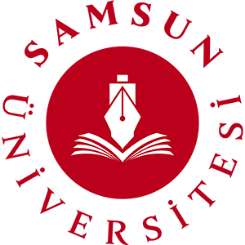 SAMSUN ÜNİVERSİTESİ MÜHENDİSLİK FAKÜLTESİBİTİRME PROJESİ ADIÖğrencinin Adı SOYADIBİTİRME PROJESİ............ Bölümü Danışman: Unvanı Adı SOYADAy YılBu bitirme projesi BAP Komisyonu tarafından kabul edilen…no.lu proje kapsamında desteklenmiştir (Bitirme Projesi Bilimsel Araştırma Projeleri Komisyonu tarafından desteklenmişse).EK-3. Bitirme Projesi Onay Sayfası ÖrneğiBİTİRME PROJESİ ONAYI.....................................................’nın“......................................................................………..................................................................................................................” başlıklıbitirme projesi .../.../20.. tarihinde aşağıdaki jüri tarafından değerlendirilerek “Samsun Üniversitesi Mühendislik Fakültesi Eğitim-Öğretim ve Sınav Yönetmeliği’nin ilgili maddeleri uyarınca,...................................................................  Bölümünde Bitirme Projesi olarak kabul edilmiştir.......................................................(Unvanı, Adı ve SOYADI) Bölüm BaşkanıEK-4. Bildirim Sayfası Örneği..../..../20....ETİK İLKE VE KURALLARA UYGUNLUK BEYANNAMESİBu bitirme projesinin bana ait, özgün bir çalışma olduğunu; çalışmamın hazırlık, veri toplama, analiz ve bilgilerin sunumu olmak üzere tüm aşamalarında bilimsel etik ilke ve kurallara uygun davrandığımı; bu çalışma kapsamında elde edilen tüm veri ve bilgiler için kaynak gösterdiğimi ve bu kaynaklara kaynakçada yer verdiğimi; bu çalışmanın Samsun Üniversitesi tarafından kullanılan “bilimsel intihal tespit programı”yla tarandığını ve hiçbir şekilde “intihal içermediğini” beyan ederim. Herhangi bir zamanda, çalışmamla ilgili yaptığım bu beyana aykırı bir durumun saptanması durumunda, ortaya çıkacak tüm ahlaki ve hukuki sonuçları kabul ettiğimi bildiririm............................(İmza).......................................(Öğrencinin Adı ve SOYADI)Ek-5. İçindekiler ÖrneğiİÇİNDEKİLERÖzet…	IXAbstract…	XTablolar Listesi…	XIŞekiller Listesi…	XIIKısaltmalar Listesi…	XIIIBİRİNCİ BÖLÜMBölüm Başlığı	5Birinci Derece Altbaşlık	6İkinci Derece Altbaşlık	18Üçüncü Derece Alt Başlık	23İKİNCİ BÖLÜMBölüm Başlığı	27Birinci Derece Altbaşlık	32İkinci Derece Altbaşlık	40Üçüncü Derece Alt Başlık	48Sonuç ve Öneriler	59Kaynakça	65Ekler	69Özgeçmiş	76EK-6. Özet Sayfası ÖrneğiÖZETBİTİRME PROJESİ BAŞLIĞIÖğrencinin Adı SOYADI.............................. BölümüSamsun Üniversitesi, Mühendislik Fakültesi, AyYıl Danışman: Unvanı Adı ve SOYADI.................................................................................................................................................................................................................................................................................................................................................................................................................................................................................................................................................................................................................................................................................................................................................................................................................................................................................................................................................................................................................................................................................................................................................................................................................................................................................Anahtar Sözcükler: Anahtar sözcük 1, Anahtar sözcük 2, Anahtar sözcük 3, Anahtar sözcük 4, Anahtar sözcük 5.EK-7. Özet Sayfası Örneği (İngilizce)ABSTRACTTITLE OF GRADUATION PROJECTName and SURNAME of student Department of........................................Samsun University, Faculty of Engineering, Month YearSupervisor: Title Name and SURNAME .......................................................................................................................................................................................................................................................................................................................................................................................................................................................................................................................................................................................................................................................................................................................................................................................................................................................................................................................................................................................................................................................................................................................................Keywords: First keyword, Second keyword, Third keyword, Fourth keyword, Fifth keyword.EK-8. Tablolar/Çizelgeler Listesi ÖrneğiTablolar/Çizelgeler ListesiTABLO 1. Uluslararası Ticaretin Rekabet Gücüne Etkisi	12TABLO 2. Türkiye’de Doğrudan Yabancı Yatırımlar	21TABLO 3. Uluslararası Portföy Yatırımları…	33EK-9. Şekiller Listesi ÖrneğiŞekiller ListesiŞEKİL 1. İç Panel Ve Gövde Parçaları	25ŞEKİL 2. Robotik Silindir Hemming Hattı	32EK-10. Görseller ListesiGörseller ListesiGÖRSEL 1.Yakıt Sistemi	32GÖRSEL 2.Kontrol Sistemi	64EK-11. Simgeler ve Kısaltmalar Dizini ÖrneğiSimgeler ve Kısaltmalar Diziniε	: Epsilonβ	: BetaMKS	: Metre‒Kilogram‒SantimetreQF-EHEA : Qualifications Framework for European Higher Education Area (Avrupa Yükseköğretim Alanı için Yeterlilikler Çerçevesi)YÖK	: Yükseköğretim Kurulu BaşkanlığıAPA	: American Psychological Association (Amerikan Psikoloji Derneği)EK-12. Kaynakça ÖrneğiKaynakçaFilss, M.F. ve Hummel, L. (2002). Effects of low energy beta emissions on the measurement technique and exposition. In: Proceeding 8th International Conference on Radioactive Waste Management and Environmental Remediation. Bruges, Belgium Sep. 30- Oct. 4, 2001, (R. Taboas, R. Vanbrabant and G. Benda (Eds.), 1805-1812, ISBN: 0791835901.Gerçel, H.F. (2012). Production and characterisation of pyrolysis liquids from sunflower- pressed bagasse. Bioresource Technology, 85(2), 113-117.Özer, B. ve Sever, D. (2007). İlköğretim okullarında fen öğretiminin etkililiği: Öğretim yöntemleri ve materyalleri boyutları. 6. Amerikan Birliği Program Çalışmalarının Geliştirilmesi Toplantısında sunulan bildiri, Chicago, IL: Illinois Üniversitesi.Temizel, F. ve Bayram, F. (2011). Finansal okuryazarlık: Anasanat Üniversitesi İktisadi İdari Bilimler Fakültesi öğrencilerine yönelik bir araştırma. Cumhuriyet Üniversitesi İktisadi ve İdari Bilimler Dergisi, 12(1), 73-86.Türker, O.C., Böcük, H. ve Yakar, A. (2013). The phytoremediation ability of a polyculture constructed wetland to treat boron from mine effluent, Journal of Hazardous Material, 252 (1), 132-141.Yeniceli, D. ve Doğrukol A. D. (2011). Development and validation of a simple and efficient HPLC method for the determination of zonisamide in pharmaceuticals and human plasma. 36th International Symposium on High Performance Liquid Phase Separations and Related Techniques’de sunulan poster, Macaristan: Pecs Üniversitesi.EK-13. Özgeçmiş ÖrneğiÖZGEÇMİŞAdı Soyadı	: ................................................................Yabancı Dil	: ....................................Doğum Yeri ve Yılı : ............................../.................E-Posta	: ................................................................Eğitim ve Mesleki Geçmişi:Yıl, Üniversite, Enstitü/Fakülte, Bölüm, Anabilim DalıYıl, Görev, Kurum, BirimEK-14. MS WORD programı için önerilerBitirme Projesinin KısımlarıSayfa NoNumaralandırmaDış Kapak-Numaralandırma Yapılmazİç KapakIRoma Rakamı (Gizlenmeli)Bitirme Projesi Onay SayfasıIIRoma Rakamı (Gizlenmeli)Bitirme Projesi Bildirim SayfasıIIIRoma Rakamı (Gizlenmeli)ÖnsözIVRoma RakamıİçindekilerV ve devamıRoma RakamıÖzetV ve devamıRoma RakamıAbstractV ve devamıRoma RakamıTablolar ListesiV ve devamıRoma RakamıŞekiller ListesiV ve devamıRoma RakamıGrafikler ListesiV ve devamıRoma RakamıKısaltmalar ListesiV ve devamıRoma RakamıGiriş1 ve devamıArap RakamıAna Bölümler1 ve devamıArap RakamıSonuç ve Öneriler1 ve devamıArap RakamıYararlanılan Kaynaklar1 ve devamıArap RakamıEkler1 ve devamıArap RakamıÖzgeçmiş1 ve devamıArap RakamıCari AçıkReel Petrol FiyatıOrtalama-3029.8470.311375Medyan-3033.0000.308005Maksimum2746.0000.615875Minimum-9407.0000.127646Standart Sapma2117.7380.104369Çarpıklık-0.2574300.323721Basıklık3.1396542.414665Jargue Bera2.2529536.030896Olasılık0.3241730.049024𝑒𝑡 = 𝑢𝑡√𝑔𝑠(𝑡))(1.5)ax+b = 188x+c = 20(2.4)KuralYazar Adı Soyadı, Eserin Adı, Yayınevi, Basım yeri ve Tarihi, Sayfa Numarası.Örnek İlk AtıfM. Hanefi Bostan, XV. ve XVI. Asırlarda Trabzon Sancağında Sosyal ve İktisadi Hayat, Türk Tarih Kurumu, Ankara 2002, s.55.Sonraki Geçtiği YerdeYazar Soyadı, Adı Geçen Eser, Sayfa Numarası.Yazar Soyadı, Kısa Kitap Adı, Sayfa Numarası. [Aynı yazarın birden fazla kitabının kullanıldığı durumlarda eser adının kısaltması verilir.]Örnek AtıfBostan, a.g.e., s.55.Bostan, Trabzon Sancağı, s.55.KaynakçadaYazar Soyadı Adı, Eserin Adı, Yayınevi, Basım yeri ve Tarihi.ÖrnekBOSTAN M. Hanefi,	XV. ve XVI. Asırlarda Trabzon SancağındaSosyal ve İktisadi Hayat, Türk Tarih Kurumu, Ankara 2002.KuralYazarların Adı Soyadı, Adı, Eserin Adı, Yayınevi, Basım yeri ve Tarihi,Sayfa numarası.Örnek İlk Atıfİlhan Tekeli-Selim İlkin, Osmanlı İmparatorluğu’nda Eğitim ve Bilgi Üretim Sisteminin Oluşumu ve Dönüşümü, Türk Tarih Kurumu, Ankara 1999, s.61.Sonraki GeçtiğiYerdeYazar Soyadı, Adı Geçen Eser/Kısa Kitap Adı, Sayfa Numarası.Örnek AtıfTekeli-İlkin, a.g.e., s.61.Tekeli-İlkin, Eğitim ve Bilgi Üretim Sistemi, s.61.Kaynakçadaİlk Yazarın Soyadı Adı-İkinci Yazarın Adı Soyadı, Eserin Adı,Yayınevi, Basım yeri ve Tarihi.ÖrnekTEKELİ İlhan -Selim İlkin, Osmanlı İmparatorluğu’nda Eğitim ve Bilgi Üretim Sisteminin Oluşumu ve Dönüşümü, Türk Tarih Kurumu, Ankara1999.KuralKitap Adı, Ed. Editör/Neşreden/Hazırlayan, Yayınevi, Basım yeri veTarihi, Sayfa numarası.Örnek İlk AtıfAnonim Osmanlı Tarihi (1099-1116 / 1688-1704), Haz. Abdülkadir Özcan, Türk Tarih Kurumu, Ankara 2000, s.53.Sonraki GeçtiğiYerdeKitap Kısa Adı, Sayfa Numarası.Örnek AtıfAnonim Osmanlı Tarihi, s.53.KaynakçadaEserin Adı, Ed. Editör/Neşreden/Hazırlayan, Yayınevi, Basım yeri veTarihi.ÖrnekAnonim Osmanlı Tarihi (1099-1116 / 1688-1704), Haz. AbdülkadirÖzcan, Türk Tarih Kurumu, Ankara 2000.KuralYazar Adı Soyadı vd., Kitap Adı, Yayınevi, Basım yeri ve Tarihi, Sayfanumarası.Örnek İlk AtıfBekir Topaloğlu vd., İslam'da İnanç Esasları, Çamlıca Yayınları, İstanbul 2019, s.145.Sonraki GeçtiğiYerdeYazar Soyadı vd., Adı Geçen Eser/Kısa Kitap Adı, Sayfa Numarası.Örnek AtıfTopaloğlu vd., a.g.e., s.145.Topaloğlu vd., İnanç Esasları, s.145.Kaynakçadaİlk Yazarın Soyadı Adı vd., Eserin Adı, Yayınevi, Basım yeri ve Tarihi.ÖrnekTOPALOĞLU Bekir vd., İslam'da İnanç Esasları, Çamlıca Yayınları,İstanbul 2019.KuralEditör Adı ve Soyadı (Ed.), Kitap Adı, Yayınevi, Basım yeri ve Tarihi,Sayfa numarası.Örnek İlk AtıfMete Kaan Kaynar (Ed.), Türkiye'nin 1950'li Yılları, İletişim Yayınları, İstanbul 2019, s.225.Sonraki GeçtiğiYerdeEditör Soyadı, Adı Geçen Eser/Kısa Kitap Adı, Sayfa Numarası.Örnek AtıfKaynar, a.g.e., s.226.Kaynar, Türkiye'nin 1950'li Yılları, s. 226KaynakçadaEditörün Soyadı Adı (Ed.), Eserin Adı, Yayınevi, Basım yeri ve Tarihi.ÖrnekKAYNAR Mete Kaan (Ed.), Türkiye'nin 1950'li Yılları, İletişimYayınları, İstanbul 2019.KuralYazar Adı Soyadı, Kitap Adı, Çev. Çeviren Adı Soyadı, Yayınevi,Basım yeri ve Tarihi, Sayfa numarası.Örnek İlk AtıfSuraiya Faroqhi, Osmanlı Tarihi Nasıl İncelenir?, Çev. Zeynep Altok, Tarih Vakfı Yurt Yayınları, İstanbul 2019, s.89.Sonraki GeçtiğiYerdeYazarı Soyadı, Adı Geçen Eser/Kısa Kitap Adı, Sayfa Numarası.Örnek AtıfFaroqhi, a.g.e., s.95.Faroqhi, Osmanlı Tarihi Nasıl İncelenir, s. 95.KaynakçadaYazarın Soyadı Adı (Ed.), Eserin Adı, Çev. Çeviren Adı Soyadı,Yayınevi, Basım yeri ve Tarihi.ÖrnekFAROQHI Suraiya, Osmanlı Tarihi Nasıl İncelenir?, Çev. ZeynepAltok, Tarih Vakfı Yurt Yayınları, İstanbul 2019.KuralYazar Adı Soyadı, Kitap Adı, Thk. Muhakkikin Adı Soyadı, Yayınevi,Basım yeri ve Tarihi, Sayfa numarası.Örnek İlk AtıfGelibolulu Mustafa Ali, Cámi'u'l-buhûr der mecális-i sûr, Thk. AliÖztekin, TTK, Ankara 1996, s.106.Sonraki GeçtiğiYerdeYazarı Soyadı, Adı Geçen Eser/Kısa Kitap Adı, Sayfa Numarası.Örnek AtıfMustafa Ali, a.g.e., s.109.Mustafa Ali, Cámi'u'l-buhûr, s.109.KaynakçadaYazarın Soyadı Adı, Eserin Adı, Thk. Muhakkikin Adı Soyadı,Yayınevi, Basım yeri ve Tarihi.ÖrnekMUSTAFA ALİ Gelibolulu, Cámi'u'l-buhûr der mecális-i sûr, Thk. AliÖztekin, TTK, Ankara 1996.KuralYazar Adı Soyadı, Kitap Adı, Neşr. Neşredenin Adı Soyadı, Yayınevi,Basım yeri ve Tarihi, Sayfa numarası.Örnek İlk AtıfSa‘deddîn et-Teftâzânî, Şerḥu’l-ʿAḳāʾidi’n-Nesefiyye, Nşr. Ahmed Hicâzî es-Sekkā, Mektebetü’l-Külliyyâti’l-Ezheriyye, Kahire 1408/1988, s.43.Sonraki GeçtiğiYerdeYazarı Soyadı, Adı Geçen Eser/Kısa Kitap Adı, Sayfa Numarası.Örnek AtıfTeftâzânî, a.g.e., s.73.Teftâzânî, Şerḥu’l-ʿAḳāʾid, s.73KaynakçadaYazarın Soyadı Adı, Eserin Adı, Nşr. Neşredenin Adı Soyadı, Yayınevi,Basım yeri ve Tarihi.ÖrnekTEFTÂZÂNÎ Sa‘deddîn, Şerḥu’l-ʿAḳāʾidi’n-Nesefiyye, Nşr. Ahmed Hicâzî	es-Sekkā,	Mektebetü’l-Külliyyâti’l-Ezheriyye,	Kahire1408/1988.KuralYazar Adı Soyadı, Kitap Adı, Sad. Sadeleştirenin Adı Soyadı, Yayınevi,Basım yeri ve Tarihi, Sayfa numarası.Örnek İlk AtıfAhmed Cevdet Paşa, Sadeleştirilmiş Mecelle, Sad. İbrahim Ural & SalihÖzcan, Fey Vakfı, İstanbul 1995, s.420.Sonraki GeçtiğiYerdeYazarı Soyadı, Adı Geçen Eser/Kısa Kitap Adı, Sayfa Numarası.Örnek AtıfAhmed Cevdet Paşa, a.g.e., s. 425.Ahmed Cevdet Paşa, Sadeleştirilmiş Mecelle, s.425KaynakçadaYazarın Soyadı Adı, Eserin Adı, Sad. Sadeleştirenin Adı Soyadı,Yayınevi, Basım yeri ve Tarihi.ÖrnekAHMED CEVDET PAŞA, Sadeleştirilmiş Mecelle, Sad. İbrahim Ural& Salih Özcan, Fey Vakfı, İstanbul 1995.KuralYazar Adı Soyadı, Yazma Eser Adı, Kütüphanenin Bulunduğu Şehir,Kütüphane Adı, Koleksiyon Adı, Kayıt Numarası, Varak Numarası.Örnek İlk AtıfEbû Şekûr Muhammed b. Abdüsseyyid es-Sâlimî el-Keşşî, et-Temhîd fî beyâni’t-tevḥîd, İstanbul, Süleymaniye Kütüphanesi, Şehit Ali Paşa,1153, 77b.Sonraki GeçtiğiYerdeYazar Soyadı, Yazma Eser Adı, Varak Numarası.Örnek AtıfKeşşî, et-Temhîd, 77b.KaynakçadaYazar Soyadı, Adı. Yazma Eser Adı. Kütüphanenin Bulunduğu Şehir:Kütüphane Adı, Koleksiyon Adı, Kayıt Numarası, Varak Aralığı.ÖrnekKEŞŞÎ Ebû Şekûr Muhammed b. Abdüsseyyid es-Sâlimî. et-Temhîd fîbeyâni’t-tevḥîd. İstanbul, Süleymaniye Kütüphanesi, Şehit Ali Paşa, 1153.KuralYazar Adı Soyadı, “Bölüm Adı,” Kitap Adı, Ed. Editör Adı Soyadı,Yayınevi, Basım yeri ve Tarihi, Sayfa numarası.Örnek İlk AtıfNecmettin	Alkan,	“Gelenekten	Moderniteye	Geçişte	OsmanlıTarihçiliği ve Ahmed Cevdet Paşa”, Türk Tarihçileri, Ed. Ahmet Şimşek, Pegem Akademi, Ankara 2016, s.33.Sonraki GeçtiğiYerdeYazarı Soyadı, Adı Geçen Makale/Kısa Makale Adı, Sayfa Numarası.Örnek AtıfAlkan, a.g.m., s. 45.Alkan, “Ahmed Cevdet Paşa”, s.45KaynakçadaYazarın Soyadı Adı, “Bölüm Adı,” Kitap Adı, Ed. Editör Adı Soyadı,Yayınevi, Basım yeri ve Tarihi, Sayfa Aralığı.ÖrnekALKAN	Necmettin,	“Gelenekten	Moderniteye	Geçişte	Osmanlı Tarihçiliği ve Ahmed Cevdet Paşa”, Türk Tarihçileri, Ed. AhmetŞimşek, Pegem Akademi, Ankara 2016, s.33-43.KuralKurum Adı, Kitap Adı, Yayınevi, Basım yeri ve Tarihi, Sayfa numarası.Örnek İlk AtıfDevlet Planlama Teşkilatı, Türkiye’de Sanayileşme Sorunları, DevletPlanlama Teşkilatı Yayınları, Ankara 1984, s.78.Sonraki GeçtiğiYerdeKısa Kitap Adı, Sayfa Numarası.Örnek AtıfTürkiye’de Sanayileşme Sorunları, s.88.KaynakçadaKurum Adı, Kitap Adı, Yayınevi, Basım yeri ve Tarihi.ÖrnekDevlet Planlama Teşkilatı, Türkiye’de Sanayileşme Sorunları, DevletPlanlama Teşkilatı Yayınları, Ankara 1984.KuralYazar Adı Soyadı, “Makale Adı”, Dergi Adı,	Cilt Numarası/SayıNumarası (Yayın Ayı/Yılı), Sayfa Numarası.Örnek İlk AtıfFeridun	M.	Emecen,	“Doğu	Karadeniz’de	Âyânlık:	TireboluluKethudazâde Mehmet Emin Ağa”, Belleten, LXV/242 (2001), s. 215.Sonraki Geçtiği YerdeYazar Soyadı, Adı Geçen Makale, Sayfa Numarası.Yazar Soyadı, Kısa Makale Adı, Sayfa Numarası. [Aynı yazar/yazarların birden fazla makalesinin kullanıldığı durumlarda eser adının kısaltması verilir.]Örnek AtıfEmecen, a.g.m., s. 215.Emecen, Kethudazâde Mehmet Emin Ağa, s. 215.KaynakçadaYazar Soyadı Adı, “Makale Adı”, Dergi Adı,	Cilt Numarası/SayıNumarası (Yayın Ayı/Yılı), Sayfa Aralığı.ÖrnekEMECEN	Feridun,	“Doğu	Karadeniz’de	Âyânlık:	Tirebolulu Kethudazâde Mehmet Emin Ağa”, Belleten, LXV/242 (2001), s.193-215.KuralYazarların Adı Soyadı, “Makale Adı”, Dergi Adı, Cilt Numarası/SayıNumarası (Yayın Ayı/Yılı), Sayfa Numarası.Örnek İlk AtıfÖzgür Yılmaz-Aslı Şenol Ghebantani, “Fransız Diplomat Boıslecomte’a Göre Mehmed Ali Paşa İsyanı Döneminde Osmanlı Ticareti (1833‐1834),” Tarihin Peşinde ‐Uluslararası Tarih ve SosyalAraştırmalar Dergisi, 14 (2015), s. 440.Sonraki GeçtiğiYerdeYazar Soyadı, Adı Geçen Makale, Sayfa Numarası.Yazar Soyadı, Kısa Makale Adı, Sayfa Numarası.Örnek AtıfYılmaz-Şenol Ghebantani, a.g.m., s. 440.Yılmaz-Şenol Ghebantani, Osmanlı Ticareti, s. 440.KaynakçadaYazar Soyadı Adı, “Makale Adı”, Dergi Adı,	Cilt Numarası/SayıNumarası (Yayın Ayı/Yılı), Sayfa Aralığı.ÖrnekYILMAZ Özgür-Aslı Şenol Ghebantani, “Fransız Diplomat Boıslecomte’a Göre Mehmed Ali Paşa İsyanı Döneminde Osmanlı Ticareti (1833‐1834),” Tarihin Peşinde ‐Uluslararası Tarih ve SosyalAraştırmalar Dergisi, 14 (2015), s. 437‐477.Kuralİlk Yazarın Adı Soyadı vd., “Makale Adı”,   Dergi Adı,	CiltNumarası/Sayı Numarası (Yayın Ayı/Yılı), Sayfa Numarası.Örnek İlk AtıfNükhet Saracel vd., “Afyon Kocatepe Üniversitesinin Kurumsal İmajı: Afyon Halkının Üniversiteyi Algılaması, Tutum ve Beklentilerine İlişkin Araştırma”, Afyon Kocatepe Üniversitesi İktisadi ve İdariBilimler Fakültesi Dergisi, 2/2 (2001), s.5.Sonraki GeçtiğiYerdeYazar Soyadı, Adı Geçen Makale, Sayfa Numarası.Yazar Soyadı, Kısa Makale Adı, Sayfa Numarası.Örnek AtıfSaracel vd., a.g.m., s. 10.Saracel vd., Kocatepe Üniversitesinin Kurumsal İmajı, s. 10.Kaynakçadaİlk Yazarın Soyadı Adı vd., “Makale Adı”, Dergi Adı,	CiltNumarası/Sayı Numarası (Yayın Ayı/Yılı), Sayfa Aralığı.ÖrnekSARACEL Nükhet vd., “Afyon Kocatepe Üniversitesinin Kurumsal İmajı: Afyon Halkının Üniversiteyi Algılaması, Tutum ve Beklentilerine İlişkin Araştırma”, Afyon Kocatepe Üniversitesi İktisadive İdari Bilimler Fakültesi Dergisi, 2/2, (2001), s.1-14.KuralYazarın Adı Soyadı, “Bildiri Başlığı”, Kitap Adı, Ed./Haz./Der. EditörHazırlayan, Derleyen Adı Soyadı, Yayınevi, Basım Yeri Basım Yılı, Sayfa Numarası.Örnek İlk AtıfMusa Çadırcı, “Tanzimat’ın Karadeniz Bölgesi’nde Uygulanması”, Ondokuz Mayıs Üniversitesi Eğitim Fakültesi Birinci Tarih Boyunca Karadeniz Kongresi Bildirileri (13-17 Ekim 1986), Haz. Mehmet Sağlam-Bayram Kodaman, Ondokuz Mayıs Üniversitesi EğitimFakültesi, Samsun 1988, s.191.Sonraki GeçtiğiYerdeYazar Soyadı, Adı Geçen Makale, Sayfa Numarası.Yazar Soyadı, Kısa Makale Adı, Sayfa Numarası.Örnek AtıfÇadırcı, a.g.m., s. 192.Çadırcı, Tanzimat’ın Karadeniz Bölgesi’nde Uygulanması, s.192.KaynakçadaYazarın Soyadı Adı, “Bildiri Başlığı”, Kitap Adı, Ed./Haz./Der. EditörHazırlayan, Derleyen Adı Soyadı, Yayınevi, Basım Yeri Basım Yılı, Sayfa Aralığı.ÖrnekÇADIRCI Musa, “ Tanzimat’ın Karadeniz Bölgesi’nde Uygulanması” Ondokuz Mayıs Üniversitesi Eğitim Fakültesi Birinci Tarih Boyunca Karadeniz Kongresi Bildirileri (13-17 Ekim 1986), Haz. Mehmet Sağlam-Bayram Kodaman, Ondokuz Mayıs Üniversitesi EğitimFakültesi, Samsun 1988, s.191-198.KuralYazarın Adı Soyadı, Tez Başlığı, Yayımlanmamış Tez Türü, ÜniversiteEnstitü Adı, Şehir ve Tarihi.Örnek İlk AtıfMustafa Budak, 1853-1856 Kırım Savaşı’nda Kafkas Cephesi, Yayınlanmamış Doktora Tezi, İstanbul Üniversitesi Sosyal Bilimler Enstitüsü, İstanbul 1993.Sonraki GeçtiğiYerdeYazar Soyadı, Adı Geçen Tez, Sayfa Numarası.Yazar Soyadı, Kısa Tez Adı, Sayfa Numarası.Örnek AtıfBudak, a.g.t., s. 192.Budak, Kafkas Cephesi, s.192.KaynakçadaYazarın Soyadı Adı, Tez Başlığı, Yayımlanmamış Tez Türü, ÜniversiteEnstitü Adı, Şehir ve Tarihi.ÖrnekBUDAK Mustafa, 1853-1856 Kırım Savaşı’nda Kafkas Cephesi,Yayınlanmamış Doktora Tezi, İstanbul Üniversitesi Sosyal Bilimler Enstitüsü, İstanbul 1993.KuralDefterler İçin: Arşiv Adı (Arşiv Adı Kısaltması), Defter Adı [Defter Kodu], No. Numarası, (varsa) Gömlek No. Numarası, Varak Numarası. Belgeler İçin: Arşiv Adı (Arşiv Adı Kısaltması), Fon Adı [Fon Kodu],Dosya No. Gömlek No. Lef Numarası, (Hicri/Miladi Tarih).Örnek İlk AtıfOsmanlı	Arşivi	(BOA),	Mühimme-i	Asâkir	Defterleri[A.DVNS.ASK.MHM.d], No. 989, Gömlek No. 7, 440.Osmanlı Arşivi (BOA), İrâde Dâhiliye (İ.DH): Dosya No. 157, Gömlek No. 8157, Lef 1.( 7 M 1267/12 Kasım 1850)Sonraki Geçtiği YerdeArşiv Adı Kısaltması, Defter Kodu, No. Numarası, (varsa) Gömlek No. Numarası, Varak Numarası.Arşiv Adı Kısaltması, Fon Kodu, Dosya No. Gömlek No., Lef Numarası(Hicri/Miladi Tarih).Örnek AtıfBOA, A.DVNS.ASK.MHM.d, No. 989, Gömlek No. 7, 440a.BOA, İ.DH, 157/8157, Lef 1.( 7 M 1267/12 Kasım 1850).KaynakçadaArşiv Adı Kısaltması, Arşiv Adı. Defter Adı [Defter Kodu]. No. Numarası, (varsa) Gömlek No. Numarası.Arşiv Adı Kısaltması, Fon Adı [Fon Kodu], Dosya No. Gömlek No.ÖrnekBOA,	Osmanlı	Arşivi.	Mühimme-i	Asâkir	Defterleri [A.DVNS.ASK.MHM.d]. No. 989.BOA, Osmanlı Arşivi, İrâde Dâhiliye (İ.DH), Dosya No. 157, GömlekNo. 8157.KuralYazar Adı Soyadı, “Madde Adı (Alt Başlık)”, Ansiklopedi Adı, C. Cilt,Yayınevi, Basım Yeri ve Yıl, Sayfa Numarası.Örnek İlk AtıfYusuf Şevki Yavuz, “İstidlâl (Kelâm)”, Türkiye Diyanet Vakfı İslâm Ansiklopedisi, C. 23, TDV Yayınları, İstanbul 2001, s.328.Sonraki GeçtiğiYerdeYazar Soyadı, Adı Geçen Makale, Sayfa Numarası.Yazar Soyadı, Kısa Makale Adı, Sayfa Numarası.Örnek AtıfYavuz, a.g.m., s. 328.Yavuz, “İstidlal(Kelâm)”, s.328.KaynakçadaYazarın Soyadı Adı, “Madde Adı”, Ansiklopedi Adı, C. Cilt, Yayınevi,Basım Yeri ve Yıl, Sayfa Aralığı.ÖrnekYAVUZ Yusuf Şevki, “İstidlâl (Kelâm)”, Türkiye Diyanet Vakfı İslâmAnsiklopedisi, C. 23, TDV Yayınları, İstanbul 2001, s.325-328.KuralYazar Adı Soyadı, “Köşe Yazısı Başlığı”, Gazete Adı (Yayın Günü AyıYılı), Sayfa Numarası veya Erişim Adresi.Örnek İlk AtıfMümtaz Soysal, “Otoriterlik ve Totaliterlik”, Cumhuriyet, (29 Mayıs 2013) http://www.cumhuriyet.com.tr/koseyazisi/424568/otoriterlik-ve- totaliterlik.htmlM. Şükrü Hanioğlu, “15 Temmuz’u Farklı Kılan Ne?”, Sabah (15 Temmuz 2018), s.8.Sonraki GeçtiğiYerdeYazar Soyadı, Makale Adı, Sayfa Numarası.Örnek AtıfSoysal, “Otoriterlik ve Totaliterlik”, Cumhuriyet, (29 Mayıs 2013). Hanioğlu, “15 Temmuz’u Farklı Kılan Ne?”, s.8.KaynakçadaYazar Soyadı Adı. “Köşe Yazısı Başlığı”. Gazete Adı (Yayın Günü AyıYılı), Sayfa Aralığı. Erişim AdresiÖrnekSOYSAL Mümtaz “Otoriterlik ve Totaliterlik”, Cumhuriyet, (29 Mayıs 2013) http://www.cumhuriyet.com.tr/koseyazisi/424568/otoriterlik-ve- totaliterlik.htmlHANİOĞLU M. Şükrü. “15 Temmuz’u Farklı Kılan Ne?”, Sabah (15 Temmuz 2018), s.8.Kural“Haber Başlığı”, Gazete Adı (Yayın Günü Ayı Yılı), Sayfa Numarasıveya Erişim Adresi.Örnek İlk Atıf“Altın Rekora Doymuyor”, Milliyet, (05.12.2009), s.13.Sonraki GeçtiğiYerde“Haber Başlığı”, Gazete Adı, Sayfa Numarası.Örnek Atıf“Altın Rekora Doymuyor”, Milliyet, s.13.Kaynakçada“Haber Başlığı”, Gazete Adı (Yayın Günü Ayı Yılı), Sayfa Numarasıveya Erişim Adresi.Örnek“Altın Rekora Doymuyor”, Milliyet, (05.12.2009), s.13-14.Kural“Mevzuat/KanunAdı, Resmî Gazete, Sayı No (Yayın Tarihi), KanunNo. Mevzuat Numarası, md. Madde Numarası veya Sayfa Numarası.Örnek İlk Atıf“Doçentlik Yönetmeliği(DY)”, Resmi Gazete, 30392 (15 Nisan 2018), md. 7/2.Sonraki GeçtiğiYerdeMevzuat Adı Kısaltması, md. Madde Numarası, bent, alt bent veyaSayfa Numarası.Örnek Atıf“DY”, md. 7/3.KaynakçadaMevzuat Adı Kısaltması, Mevzuat Adı (Kanun No. Kanun Numarası). Resmî Gazete Sayı No (Yayın Tarihi). Erişim Gün Ay Yıl. ErişimAdresiÖrnekDY, Doçentlik Yönetmeliği. Resmî Gazete, 30392 (15 Nisan 2018).Erişim 3 Eylül 2019. http://www.resmigazete.gov.tr/eskiler/2018/04/20180415-3.htmKuralYapımcını Adı Soyadı(Yapımcı), Yönetmen Adı Soyadı, Film Adı[varsa Çeviri Adı] (Türü), Yayım Kurumu, Yayın Yeri ve Yılı, Atıf Yapılan Saat:Dakika:Saniye.Örnek İlk AtıfDavid Lean vd., (Yapımcı), David Lean (Yönetmen), Lawrence of Arabia [Arabistanlı Lawrence], (Film), Horizon Pictures, İngiltere 1962, 01:11:10-01:15:15.Sonraki GeçtiğiYerdeYönetmen	Soyadı, Film	Adı,	Atıf	Yapılan	Saat:Dakika:Saniye-Saat:Dakika:Saniye.Örnek AtıfLean, “Lawrence of Arabia”, 01:11:10-01:15:15.KaynakçadaYapımcını Soyadı Adı (Yapımcı), Yönetmen Adı Soyadı, Film Adı[varsa Çeviri Adı] (Türü), Yayım Kurumu, Yayın Yeri ve Yılı.ÖrnekLEAN David vd., (Yapımcı), David Lean (Yönetmen), Lawrence of Arabia [Arabistanlı Lawrence], (Film), Horizon Pictures, İngiltere 1962.Jüri ÜyeleriUnvanı Adı SoyadıİmzaÜye (Danışman):................................................................................Üye:................................................................................Üye:................................................................................Üye:...............................................................................Üye:................................................................................KonuÖneriBitirme projesinin ana metni Times New Roman (12 punto) yazıkarakterinde yazılmalıdır.Bitirme projesinin genel yazımında standart şekilde yazı biçimlendirmesi için Giriş/Stiller/Normal seçilerek sağ tıklanır. Değiştir menüsü ve içindeki Biçim menüsü/Paragraf ile tüm standart ayarlar yapılabilir. Metin Bölümlendirme Başlıkları için Giriş/Stiller/Başlık menüleri kullanılarak bölümlendirme yapılabilir.Başlıkların bu şekilde oluşturulması Başvurular/İçindekiler menüsünden İçindekilerioluşturmasını sağlayacaktır.Ana başlıklar sola yaslı, girinti sıfır; birinci derece alt başlıklar sola yaslı, soldan girinti 0,5 cm; ikinci derece ve devamı alt başlıklar sola yaslı, soldan girinti 1 cm olmalıdır. Başlıklar öncesi ve sonrası6nk boşluk bırakılmalıdır.Bitirme projesinin genel yazımında standart şekilde yazı biçimlendirmesi için Giriş/Stiller/Normal seçilerek sağ tıklanır. Değiştir menüsü ve içindeki Biçim menüsü/Paragraf ile tüm standart ayarlar yapılabilir. Metin Bölümlendirme Başlıkları için Giriş/Stiller/Başlık menüleri kullanılarak bölümlendirme yapılabilir.Başlıkların bu şekilde oluşturulması Başvurular/İçindekiler menüsünden İçindekilerioluşturmasını sağlayacaktır.Metin uygun sayıda (en az iki) bölüme ve gerekirse alt bölümlere ayrılmalıdır.Bitirme projesinin genel yazımında standart şekilde yazı biçimlendirmesi için Giriş/Stiller/Normal seçilerek sağ tıklanır. Değiştir menüsü ve içindeki Biçim menüsü/Paragraf ile tüm standart ayarlar yapılabilir. Metin Bölümlendirme Başlıkları için Giriş/Stiller/Başlık menüleri kullanılarak bölümlendirme yapılabilir.Başlıkların bu şekilde oluşturulması Başvurular/İçindekiler menüsünden İçindekilerioluşturmasını sağlayacaktır.Kâğıdın sol kenarından 3 cm ve üst, alt ve sağkenarından 2,5 cm boşluk bırakılmalıSayfa Düzeni / Kenar Boşlukları / Özel KenarBoşluklarıBitirme projesinin yazımında Türk Dil Kurumunun Yazım Kılavuzu’na ve Türkçe Sözlükte belirtilen kurallara uyulmalıdır.Seçenekler/Yazım Denetleme/Word içinde yazımı ve dilbilgisini yönetirken alt başlığından istenenler kısmındaki sekmeler “TDK kılavuzunu esas al”olarak işaretlenebilir.Özet, Abstract, İçindekiler, Şekiller Dizini, Çizelgeler Dizini, Kısaltma ve Simgeler Dizini, Kaynaklar ve Özgeçmiş bölümleri tek satır aralığı ileyazılmalıdır.Giriş/Paragraf ile ayarlar yapılabilir.Sayfanın sonunda yer alacak başlık, en son satırdan en az iki satır daha üste ya da bir sonraki sayfaya yazılmalıdır.Biçim/paragraf/satır ve sayfa sonu/tek kalan satırları önleSayfa NumaralandırmaSayfa Düzeni / Kesmeler/ Bölüm Sonları/Sonraki Sayfa şeklinde bölümlendirme yapılması farklı biçimlerde (Roma Rakamı-Arap Rakamı) numaralandırmayı mümkün kılmaktadır.Tablolar/Grafikler/Görseller/Çizelgeler listesiTablolar/Grafikler/Görseller/Çizelgeler listesi için Başvurular/Resim Yazısı Ekle menüsü kullanılabilir. Listesinin yazdırılacağı yerde de Başvurular/Şekiller Tablosu Ekle/Biçimler/Resmimenüsü ile istenen liste gösterilebilir.